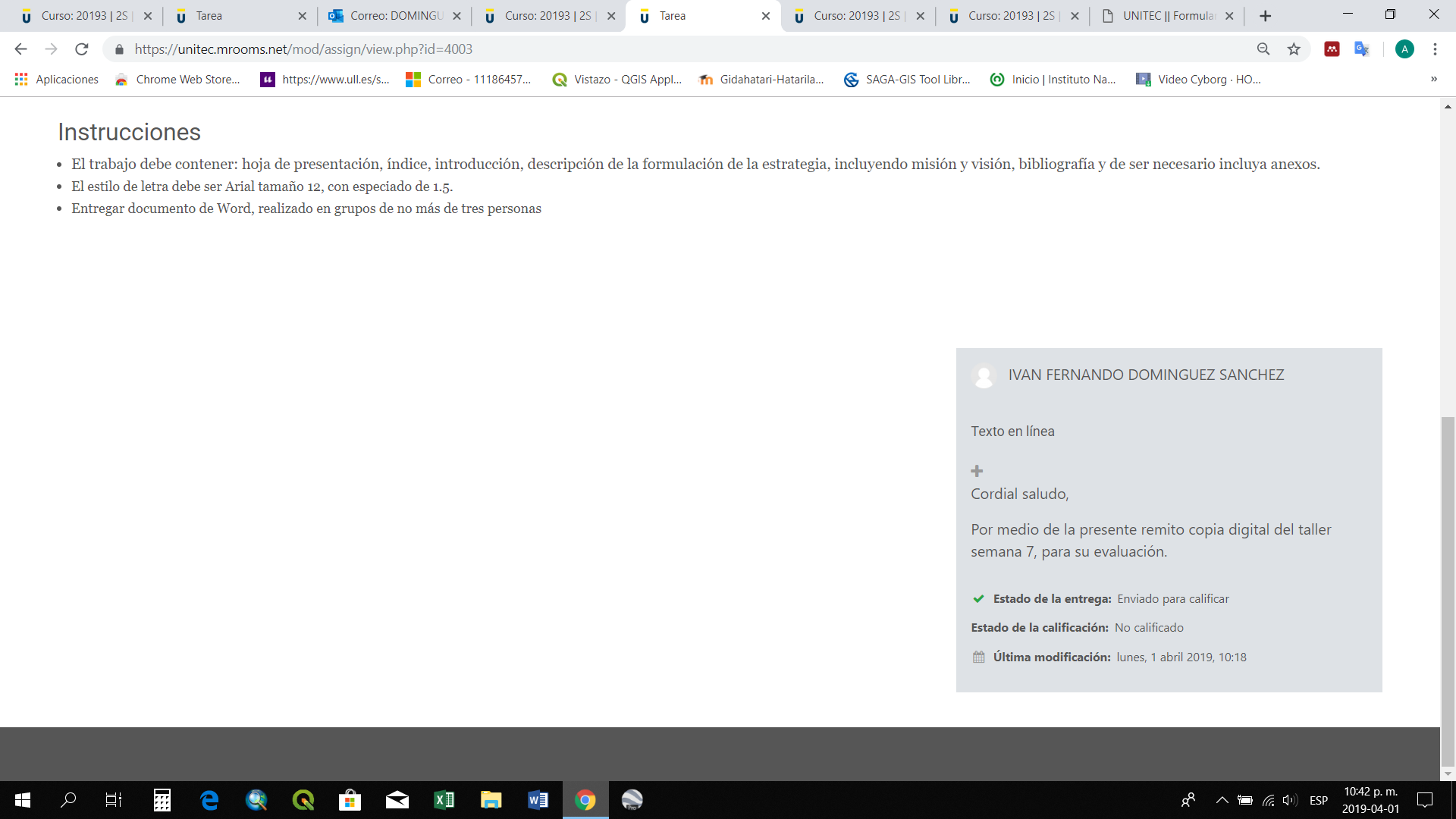 No se adjuntó el documento Taller 7